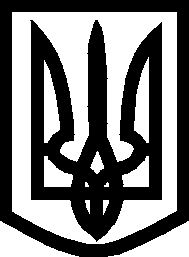 УКРАЇНАВИКОНАВЧИЙ КОМІТЕТМЕЛІТОПОЛЬСЬКОЇ МІСЬКОЇ РАДИ Запорізької області РОЗПОРЯДЖЕННЯміського голови 16.05.2017                                                                      			  № 222-рПро організацію та проведення щорічного міського конкурсу“Кращий підприємець року”Відповідно  до  пункту  20  частини  4  статті  42  Закону  України “Про місцеве самоврядування в Україні”, Закону України “Про розвиток та державну підтримку малого і середнього підприємництва в Україні”, з урахуванням заходів Комплексної міської програми “Сприяння розвитку підприємництва в місті Мелітополі Запорізької області на 2017-2018 роки”, затвердженої рішенням 26 сесії Мелітопольської міської ради Запорізької області VІІ скликання від 16.12.2016 №2/40, з метою популяризації досягнень суб’єктів малого і середнього підприємництва міста Мелітополя:1. Запровадити проведення щорічного міського конкурсу “Кращий підприємець року” (далі - Конкурс) та затвердити Положення про нього (додаток 1). 2. Створити конкурсну комісію Конкурсу (додаток 2). 3. Начальнику управління з розвитку підприємництва, промисловості та захисту прав споживачів виконавчого комітету Мелітопольської міської ради Фурсовій І.О., начальнику відділу культури виконавчого комітету Мелітопольської міської ради Семікіну М.О. спільно з міською Координаційною радою з розвитку бізнесу в м. Мелітополі здійснити заходи з організації та проведення Конкурсу.24. Фінансовому управлінню Мелітопольської міської ради Запорізької області фінансування заходів з організації та проведення Конкурсу здійснювати за рахунок коштів, передбачених Комплексною програмою “Сприяння розвитку підприємництва в місті Мелітополі Запорізької області на 2017-2018 роки”, у бюджеті міста на 2017 рік. 5. Інформаційному відділу виконавчого комітету Мелітопольської міської ради Запорізької області забезпечити висвітлення Конкурсу в місцевих засобах масової інформації.6.  Контроль за виконанням цього розпорядження покласти на першого заступника міського голови з питань діяльності виконавчих органів ради Рудакову І.В.Мелітопольський міський голова 					С.А. Мінько                                                                                                    Додаток 1                                                                                     до розпорядження                                                                                     міського голови              16.05.2017 № 222-рПоложення 
про щорічний міський конкурс “Кращий підприємець року” 

1. Загальні положення1.1. Щорічний міський конкурс “Кращий підприємець року” (далі – Конкурс) спрямований на виявлення найкращих представників підприємницьких структур – виробників товарів народного споживання та послуг, рекламування їх досягнень, створення сприятливого клімату для подальшого розвитку малого та середнього підприємництва в місті, підвищення соціальної відповідальності бізнесу. 1.2. Конкурс проводиться відповідно до Закону України “Про розвиток та державну підтримку малого і середнього підприємництва в Україні” в рамках Комплексної міської програми “Сприяння розвитку підприємництва в місті Мелітополі Запорізької області на 2017-2018 роки”, затвердженої рішенням 26 сесії Мелітопольської міської ради Запорізької області VІІ скликання від 16.12.2016 №2/40.1.3. Організаторами Конкурсу є виконавчий комітет Мелітопольської міської ради Запорізької області та міська Координаційна рада з розвитку бізнесу в м. Мелітополі.1.4. Учасниками Конкурсу є суб’єкти підприємницької діяльності всіх форм власності (у тому числі фізичні особи-підприємці) та видів господарської діяльності, які зареєстровані та здійснюють на території міста Мелітополя господарську діяльність (далі – учасники Конкурсу).До участі у Конкурсі залучаються представники підприємницьких структур без вікових обмежень, за винятком номінації “Молодий підприємець року” (до 35 років).1.5. Участь у Конкурсі здійснюється на підставі подання або заяви. Подання на участь у Конкурсі надаються Мелітопольською об’єднаною державною податковою інспекцією ГУ ДФС України у Запорізькій області, Мелітопольським об'єднаним управлінням Пенсійного фонду України в Запорізькій області, Мелітопольським міським центром зайнятості, фінансовим управлінням Мелітопольської міської ради Запорізької області, управлінням соціального захисту населення Мелітопольської міської ради Запорізької області, управлінням з розвитку підприємництва, промисловості та захисту прав споживачів виконавчого комітету Мелітопольської міської ради Запорізької області, іншими структурними підрозділами виконавчого комітету Мелітопольської міської ради Запорізької області, головними розпорядниками бюджетних коштів,2міською Координаційною радою з розвитку бізнесу в м. Мелітополі та керівниками громадських організацій.Заява на участь у Конкурсі надається суб'єктами господарювання самостійно.Суб'єкти господарювання разом із заявою на Конкурс можуть надавати презентаційний матеріал: докладне описання діяльності підприємства у довільній формі, відеоматеріали, інформацію про соціально-трудові пільги і гарантії, про стан умов праці, санітарно-побутове забезпечення працівників на підприємстві, а також іншу, цікаву на думку учасника Конкурсу, інформацію.1.6. Основними принципами Конкурсу є: об’єктивність визначених оцінок, висновків журі Конкурсу та гласність і прозорість у підбитті підсумків Конкурсу.2. Цілі та завдання Конкурсу2.1. Конкурс проводиться з метою пропаганди соціального значення малого та середнього підприємництва в соціально-економічному розвитку міста, стимулювання ділової активності бізнесу, формування позитивного іміджу підприємця міста Мелітополя.2.2. Завданнями Конкурсу є:- виявлення найбільш успішних суб’єктів господарювання, які домоглися значних досягнень;- висвітлення результатів роботи кращих суб’єктів господарювання для формування позитивної громадської думки;- виявлення, заохочення та розповсюдження передового досвіду найбільш ефективно працюючих суб’єктів господарювання;- стимулювання до виробництва та реалізації якісних товарів і послуг;- підвищення соціальної активності підприємців міста Мелітополя.3. Номінації Конкурсу3.1. Звання “Кращий підприємець року” присвоюється суб'єктам господарювання за певними критеріями, вказаними у цьому Положенні за такими основними номінаціями:- “Кращий платник податків”;- “Кращий роботодавець”;- “Краща інновація року”;- “Краща підприємницька династія”;- “Молодий підприємець року”;- “Спонсор року”;- “Краща торгова марка року, що обрана мелітопольцями”.33.2. Подання для визначення переможців в номінаціях надаються:- “Кращий платник податків” - Мелітопольською об’єднаною державною податковою інспекцією ГУ ДФС України у Запорізькій області, Мелітопольським міським центром зайнятості, фінансовим управлінням Мелітопольської міської ради Запорізької області;- “Кращий роботодавець” - Мелітопольським об'єднаним управлінням Пенсійного фонду України в Запорізькій області, Мелітопольським міським центром зайнятості, управлінням соціального захисту населення Мелітопольської міської ради Запорізької області;- “Краща інновація року” - управлінням з розвитку підприємництва, промисловості та захисту прав споживачів виконавчого комітету;- “Краща підприємницька династія” - Мелітопольською об’єднаною державною податковою інспекцією ГУ ДФС України у Запорізькій області, управлінням соціального захисту населення Мелітопольської міської ради Запорізької області, міською Координаційною радою з розвитку бізнесу в м. Мелітополі;- “Молодий підприємець року” - відділом реєстрації виконавчого комітету Мелітопольської міської ради Запорізької області, Мелітопольською об’єднаною державною податковою інспекцією ГУ ДФС України у Запорізькій області, Мелітопольським об'єднаним управлінням Пенсійного фонду України в Запорізькій області, управлінням соціального захисту населення Мелітопольської міської ради Запорізької області;- “Спонсор року” - управлінням соціального захисту населення Мелітопольської міської ради Запорізької області, головними розпорядниками бюджетних коштів та керівниками громадських організацій;- “Краща торгова марка року, що обрана мелітопольцями” - міською Координаційною радою з розвитку бізнесу в м. Мелітополі, управлінням з розвитку підприємництва, промисловості та захисту прав споживачів виконавчого комітету Мелітопольської міської ради Запорізької області.4. Вимоги до учасників Конкурсу4.1. До участі в Конкурсі допускаються суб’єкти господарювання, які відповідають вимогам:- зареєстровані та здійснюють діяльність на території міста Мелітополя не менше двох років незалежно від сфери діяльності суб’єкта господарювання;- відсутня заборгованість з податкових та інших обов’язкових платежів до бюджету усіх рівнів;4- відсутня заборгованість із заробітної плати найманих працівників;- заробітна плата нараховується у розмірі не нижче мінімальної, встановленої згідно з чинним законодавством України.4.2. До участі у Конкурсі не допускаються наступні суб’єкти господарювання, які:- знаходяться в стадії реорганізації, ліквідації або банкрутства;- мають заборгованість з платежів до бюджету усіх рівнів;- мають заборгованість з виплати заробітної плати найманим працівникам як на момент надходження заявки на участь у Конкурсі, так і в період розгляду матеріалів конкурсною комісією;- виплачують заробітну плату у розмірі нижче мінімальної, встановленої згідно з чинним законодавством України;- пропрацювали неповний звітний рік;- є кредитними організаціями, страховими організаціями, інвестиційними фондами, недержавними пенсійними фондами, професійними учасниками ринку цінних паперів, ломбардами;- надали у заявці та доданих документах недостовірні відомості.4.3. Пропозиції для участі у Конкурсі надаються у вигляді заяви та відповідних матеріалів на адресу конкурсної комісії: 72312, м. Мелітополь, вул. Михайла Грушевського, 5 не пізніше 15 липня кожного року.5. Організаційне забезпечення проведення Конкурсу5.1. Організація та проведення Конкурсу покладаються на управління з розвитку підприємництва, промисловості та захисту прав споживачів виконавчого комітету Мелітопольської міської ради та міську Координаційну раду з розвитку бізнесу в м. Мелітополі (далі – організатори Конкурсу). Завданнями організаторів Конкурсу є: - організаційне забезпечення проведення Конкурсу та церемонії нагородження; - організація та забезпечення діяльності конкурсної комісії;- інформування суб’єктів господарювання про умови проведення Конкурсу;- реєстрація та прийняття заявок і документів на участь у Конкурсі суб’єктів малого та середнього підприємництва;- попередній розгляд та передача матеріалів конкурсній комісії для визначення переможців Конкурсу в номінаціях; - підготовка підсумкових документів Конкурсу (список переможців, розподіл призових місць тощо); - інформаційно-рекламне забезпечення проведення Конкурсу;- замовлення виготовлення та організація придбання нагород, призів, подарунків.55.2. Організатори Конкурсу проводять попередню оцінку матеріалів та надають пропозиції стосовно участі номінанта у Конкурсі, а також пропозиції щодо кандидатур - переможців у кожній номінації. Оцінювання здійснюється в декілька етапів: - збір інформації про учасників Конкурсу; - розподіл учасників за номінаціями;- порівняння показників учасників у межах номінацій; - відбір претендентів на нагороду у кожній з номінацій; - фіксування результатів оцінювання у рішеннях конкурсної комісії.6. Регламент конкурсної комісії6.1. Конкурсна комісія розглядає надані матеріали та більшістю голосів визначає переможців Конкурсу за кожною номінацією. Рішення про визначення переможців оформляються протоколом за підписом всіх присутніх членів конкурсної комісії. У разі рівного розподілу голосів під час голосування, вирішальним є голос голови конкурсної комісії.6.2. Засідання членів конкурсної комісії є правомочним, якщо на ньому присутні не менш ніж 2/3 її членів.6.3. Якщо на участь у Конкурсі було надано одне подання або заява на номінацію тільки від одного учасника, то переможець в даній номінації не визначається, а учасник отримує диплом учасника Конкурсу.Якщо номінації за критеріями відповідають два учасника, то перевага надається учаснику, який протягом року надавав спонсорську або благодійну допомогу бюджетним закладам міста, спортсменам та спортивним командам, організаціям інвалідів, ветеранів, брав участь у фінансуванні міських спортивно-масових заходів.6.4. Конкурсна комісія здійснює оцінку учасників Конкурсу за такими критеріями:Номінація “Кращий платник податків”:- обсяги сплачених податків та загальнообов'язкових платежів до бюджетів усіх рівнів із розрахунку на 1-го працюючого;- відсутність заборгованості із сплати податків та загальнообов'язкових платежів до бюджетів усіх рівнів на звітну дату;- відсутність найманих працівників, які отримують заробітну плату на рівні або менше мінімальної;- відсутність заборгованості із виплати заробітної плати.Номінація “Кращий роботодавець”:- кількість робочих місць, створених у попередньому та поточному роках;- рівень середньомісячної заробітної плати;6- кількість працевлаштованих за направленням Мелітопольського міського центру зайнятості, в тому числі громадян, які є недостатньо конкурентоспроможні на ринку праці (інваліди, учасники АТО, внутрішньо переміщені особи) у попередньому та поточному роках ;- темпи росту фонду оплати праці (росту середньомісячної заробітної плати);- відсутність найманих працівників, які отримують заробітну плату на рівні або менше мінімальної;- відсутність заборгованості із виплати заробітної плати;- відсутність заборгованості із сплати податків та загальнообов'язкових платежів до бюджетів усіх рівнів на звітну дату.Номінація “Краща інновація року”:- впровадження інноваційних технологій для виготовлення продукції;- випуск інноваційних продуктів;- інноваційна оптимізація трудових ресурсів;- відсутність заборгованості із виплати заробітної плати;- відсутність заборгованості із сплати податків та загальнообов'язкових платежів до бюджетів усіх рівнів на звітну дату.Номінація “Краща підприємницька династія”:- загальний стаж династії;- відсутність заборгованості із виплати заробітної плати- відсутність заборгованості із сплати податків та загальнообов'язкових платежів до бюджетів усіх рівнів на звітну дату.Номінація “Молодий підприємець року”:- кількість робочих місць, створених у звітному періоді;- рівень середньомісячної заробітної плати;- кількість працевлаштованих за направленням Мелітопольського міського центру зайнятості;- відсутність заборгованості із виплати заробітної плати;- відсутність заборгованості із сплати податків та загальнообов'язкових платежів до бюджетів усіх рівнів на звітну дату.Номінація “Спонсор року”:- соціальна значимість спонсорської або благодійної допомоги;- участь у соціальних, культурних та благодійних заходах;- відсутність заборгованості із виплати заробітної плати;- відсутність заборгованості із сплати податків та загальнообов'язкових платежів до бюджетів усіх рівнів на звітну дату.Номінація “Краща торгова марка року, що обрана мелітопольцями”: переможець обирається на підставі позитивних відгуків мелітопольців, стосовно якості та ціни товарів (робіт, послуг), та у разі відсутності 7заборгованості із виплати заробітної плати та відсутності заборгованості із сплати податків та загальнообов'язкових платежів до бюджетів усіх рівнів на звітну дату.7. Строки проведення Конкурсу7.1. Конкурс проводиться щорічно з 1 червня до 1 серпня у два етапи:I етап – прийом подання та заявок на участь у Конкурсі з 1 червня до 15 липня;II етап – визначення переможців Конкурсу з 15 липня до 1 серпня.8. Підбиття підсумків і нагородження переможців8.1. Переможці Конкурсу кожної номінації нагороджуються дипломами та подарунками.8.2. Переможці Конкурсу отримують право використовувати у своїй документації та рекламних матеріалах звання переможця Конкурсу.8.3. Учасникам, які не зайняли призові місця, вручаються дипломи учасника Конкурсу.8.4. Підсумки Конкурсу розміщуються на веб-порталі Мелітопольської міської ради, в засобах масової інформації та на рекламних носіях.8.5. Нагородження переможців Конкурсу відбувається під час проведення урочистих заходів з нагоди Дня підприємця (перша неділя вересня).Керуючий справами виконкому 					О.В. Дубініна Фурсова І.О.Тімошенко А.М.                                                                                               Додаток 2до розпорядження міського голови 16.05.2017 № 222-рСкладконкурсної комісії “Кращий підприємець року”Члени конкурсної комісії:Керуючий справами виконкому 					О.В. ДубінінаФурсова І.О.Тімошенко А.М.Бандура Микола Пилипович- голова конкурсної комісії, директор ТОВ       “Агро-Сервіс” (за згодою)Рудакова Ірина Володимирівна- перший заступник міського голови з питань діяльності виконавчих органів ради, заступник голови конкурсної комісіїПшеничнийОлександр Вікторович- генеральний директор ТОВ “Таврійська ливарна компанія “ТАЛКО”, заступник голови конкурсної комісії (за згодою)Бушило Марія Ігорівна- секретар конкурсної комісії, головний спеціаліст управління з розвитку підприємництва, промисловості та захисту прав споживачів виконавчого комітету Мелітопольської міської ради Запорізької областіЛітинський Валерій Валентинович- начальник Мелітопольської об’єднаної державної  податкової інспекції ГУ ДФС України у Запорізькій області (за згодою)Христова Світлана Володимирівна- начальник Мелітопольського об'єднаного управління Пенсійного фонду України в Запорізькій області (за згодою)- начальник Мелітопольського об'єднаного управління Пенсійного фонду України в Запорізькій області (за згодою)Чабан Яна ВолодимирівнаЧабан Яна Володимирівна- начальник фінансового управління Мелітопольської міської ради Запорізької областіТемних Олександр ДмитровичДубініна Олена ВасилівнаТемних Олександр ДмитровичДубініна Олена Василівна- начальник Мелітопольського міського центру зайнятості (за згодою)- керуючий справами виконкомуСідорчук Іван ЯковичСідорчук Іван Якович- голова правління, генеральний директор ПАТ «Гідросила – МЗТГ», член міської Координаційної ради з розвитку бізнесу в м. Мелітополі (за згодою)Фендич Анатолій ОлександровичФендич Анатолій Олександрович- депутат Мелітопольської міської ради Запорізької області VII скликання (за згодою)Фурсова Ірина ОлександрівнаФурсова Ірина Олександрівна- начальник управління з розвитку підприємництва, промисловості та захисту прав споживачів виконавчого комітету Мелітопольської міської ради Запорізької області222Захарчук Юрій ВікторовичЗахарчук Юрій Вікторович- начальник управління соціально- економічного розвитку міста виконавчого комітету Мелітопольської міської ради Запорізької областіКогосов Юрій Леонідович Когосов Юрій Леонідович - заступник начальника управління соціального захисту населення Мелітопольської міської ради Запорізької областіКолтунова Оксана ЛеонідівнаКолтунова Оксана Леонідівна- директор ТОВ “Яблунька”, член міської Координаційної ради з розвитку бізнесу в м. Мелітополі (за згодою)